Centre page for resultsCentre page for results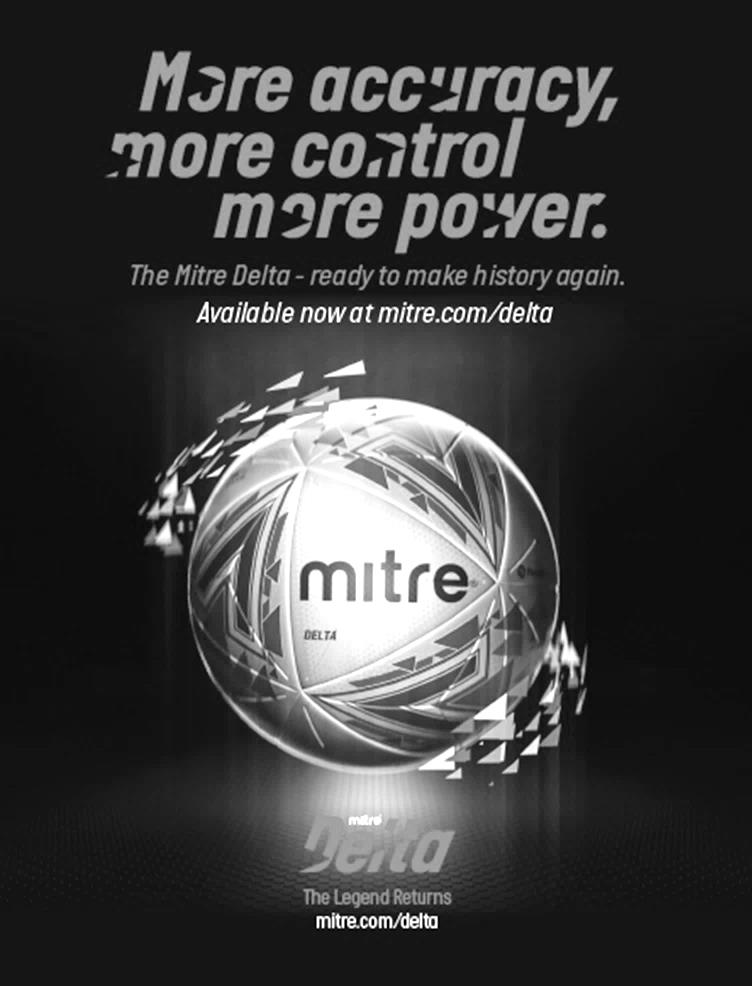 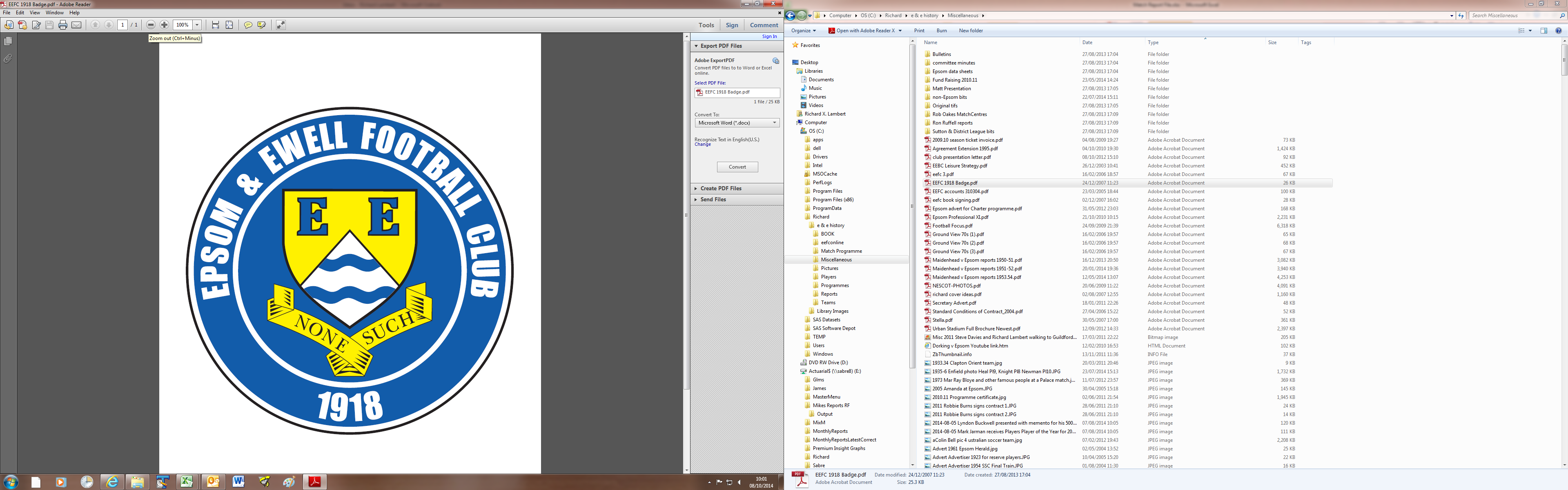        Epsom & Ewellv British AirwaysSaturday, 16th February 2019  –  3.00 p.m.Good afternoon and welcome to the players, supporters and officials of British Airways who are making their first visit to us, and looking for a League double following their 3-2 win over us at the Orchard back in October.That match was of course the last in charge for our former Manager Neil Grant and it’s fair to say that things have improved immeasurably since then. We go into this match on the back of just one defeat in our last eighteen matches, the last ten of which have been unbeaten and remain in three cup competitions with an exciting end to the season in prospect should we keep this form up. Today’s opponents lie in midtable and will prove a difficult prospect, but they were beaten 4-1 by Bedfont & Feltham recently and it is the performances of clubs like those that we have to match, or there will be no shot at promotion anyway!I wonder if the history can help us here. When we last met on 10th October we hadn’t won on that particular date since 1964 and duly lost. Today is the best day of the entire year for us with eleven wins and three draws from our 15 matches on this date. However, we have only won one of the last three matches we have played so will have to be careful if that record is not to be dented!We were last at High Road just four days ago on Tuesday when we met Godalming Town for the third time this season; this time in a League Cup tie, and the result in our favour was more decisive as we won 5-1 with a fine display. We visit Abbey Rangers in the Quarter-Final on a date to be advised. Please note that the match will almost certainly be on a Monday evening.We now face a run of away matches and blank Saturdays before returning here in almost a month’s time on Tuesday 12th March to face FC Deportivo Galicia in a League match. We visit Imber Court on Wednesday in the Quarter-Final of the Surrey Premier Cup where we will meet the Met Police Academy side. Then on Saturday we visit Frimley Green for an extremely important league match on a ground where we have an excellent record with five wins from five, four of them heavy victories. We then have a Saturday off on 2nd March and seven days later we then travel to Leatherhead FC, the temporary home of Kensington Borough, who we meet in a League match.We thank our double match sponsors today, Steve Charnley and Pete Lumm. We have many players and a couple of matches left for sponsorship, so don’t be shy, just speak with a Committee member for details. You know who and where we are!Enjoy the game! RichYou can follow us on Facebook: www.facebook.com/epsomandewellfc Twitter: @EEFCOfficial   Instagram at: www.instagram.com/epsomandewellfc and Youtube at: www.youtube.com/channel/UCtLrpS0x5OaYUACRT34_zng                  Good afternoon and welcome to the players, supporters and officials of British Airways who are making their first visit to us, and looking for a League double following their 3-2 win over us at the Orchard back in October.That match was of course the last in charge for our former Manager Neil Grant and it’s fair to say that things have improved immeasurably since then. We go into this match on the back of just one defeat in our last eighteen matches, the last ten of which have been unbeaten and remain in three cup competitions with an exciting end to the season in prospect should we keep this form up. Today’s opponents lie in midtable and will prove a difficult prospect, but they were beaten 4-1 by Bedfont & Feltham recently and it is the performances of clubs like those that we have to match, or there will be no shot at promotion anyway!I wonder if the history can help us here. When we last met on 10th October we hadn’t won on that particular date since 1964 and duly lost. Today is the best day of the entire year for us with eleven wins and three draws from our 15 matches on this date. However, we have only won one of the last three matches we have played so will have to be careful if that record is not to be dented!We were last at High Road just four days ago on Tuesday when we met Godalming Town for the third time this season; this time in a League Cup tie, and the result in our favour was more decisive as we won 5-1 with a fine display. We visit Abbey Rangers in the Quarter-Final on a date to be advised. Please note that the match will almost certainly be on a Monday evening.We now face a run of away matches and blank Saturdays before returning here in almost a month’s time on Tuesday 12th March to face FC Deportivo Galicia in a League match. We visit Imber Court on Wednesday in the Quarter-Final of the Surrey Premier Cup where we will meet the Met Police Academy side. Then on Saturday we visit Frimley Green for an extremely important league match on a ground where we have an excellent record with five wins from five, four of them heavy victories. We then have a Saturday off on 2nd March and seven days later we then travel to Leatherhead FC, the temporary home of Kensington Borough, who we meet in a League match.We thank our double match sponsors today, Steve Charnley and Pete Lumm. We have many players and a couple of matches left for sponsorship, so don’t be shy, just speak with a Committee member for details. You know who and where we are!Enjoy the game! RichYou can follow us on Facebook: www.facebook.com/epsomandewellfc Twitter: @EEFCOfficial   Instagram at: www.instagram.com/epsomandewellfc and Youtube at: www.youtube.com/channel/UCtLrpS0x5OaYUACRT34_zng                  Cover photos by Gemma JarmanRob Hendry scores our opening goal in the 3-1 victory at Godalming Town on 26th JanuaryBilly Carney scores our second goal in the same matchBobby Bennett sees his penalty saved at home to Bagshot, but will net the reboundCover photos by Gemma JarmanRob Hendry scores our opening goal in the 3-1 victory at Godalming Town on 26th JanuaryBilly Carney scores our second goal in the same matchBobby Bennett sees his penalty saved at home to Bagshot, but will net the reboundCherry Red Records                                          Combined Counties League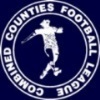 Division One Table 2018/19Cherry Red Records                                          Combined Counties LeagueDivision One Table 2018/19Cherry Red Records                                          Combined Counties LeagueDivision One Table 2018/19Cherry Red Records                                          Combined Counties LeagueDivision One Table 2018/19Cherry Red Records                                          Combined Counties LeagueDivision One Table 2018/19Cherry Red Records                                          Combined Counties LeagueDivision One Table 2018/19Cherry Red Records                                          Combined Counties LeagueDivision One Table 2018/19Cherry Red Records                                          Combined Counties LeagueDivision One Table 2018/19Cherry Red Records                                          Combined Counties LeagueDivision One Table 2018/19Cherry Red Records                                          Combined Counties LeagueDivision One Table 2018/19Cherry Red Records                                          Combined Counties LeagueDivision One Table 2018/19inc Tuesday 12th February 2019PWDLFAPtsGDHA Bedfont & Feltham231652782653+524-413/4 Frimley Green241653482753+213-023/2 Sheerwater241644633252+312-319/3 Epsom & Ewell241536613748+24XX Farnham Town221345472343+2427/41-4 Tooting Bec221255512841+233-130/3 Ash United251258645241+121-12-1 Dorking Wanderers Res2711412556037-53-03-5 Sandhurst Town211137333536-220/42-0 Chessington & Hook Utd2395944443201-24-1 British Airways249411505931-916/22-3 Bagshot278415357828-437-13-0 Godalming Town248313375627-193-23-1 FC Deportivo Galicia236314394521-612/33-0 Eversley & California225215395517-161-01-2 Cove244317305315-233-22-1 Fleet Spurs245019417315-326/43-2 Kensington Borough233614275915-321-19/3 AC London (removed)15924362529+11-6-0Lucky Day? – 16th FebruaryPlayed 15 - Won 11 Drawn 3 Lost 1 - For 48 Against 15 - PPG 2.40 – FantasticThe 16th February is currently our best day of the year for results!Our Club record against British AirwaysPlayed 1 - Won 0 Drawn 0 Lost 1 - For 2 Against 3 - PPG 0.00Our Largest wins and losses against British AirwaysNo wins 10th October 2018 - L 2-3 - Combined Counties League (A)  British Airways’ Last VisitThis is their first visitFirst Eleven Appearances 2018/19  -  (max  35)First Eleven Appearances 2018/19  -  (max  35)First Eleven Appearances 2018/19  -  (max  35)First Eleven Appearances 2018/19  -  (max  35)First Eleven Appearances 2018/19  -  (max  35)First Eleven Appearances 2018/19  -  (max  35)First Eleven Appearances 2018/19  -  (max  35)First Eleven Appearances 2018/19  -  (max  35)First Eleven Appearances 2018/19  -  (max  35)First Eleven Appearances 2018/19  -  (max  35)NameDebut2018/192018/192018/192018/19Career TotalsCareer TotalsCareer TotalsCareer TotalsNameDebutAppSubTotGoalsAppSubTotGoals BENNETT Bobby12/08/201829029192902919 BETANCOURT Steve*18/08/2018211221211221 BORRETT Ricky*04/08/201890909090 CAMPBELL Kieran*29/09/201273102593622 CAMPBELL Theo*28/08/20182911129111 CARNEY Billy12/01/201941554155 CAULCRICK Joshua 17/02/201804400550 CHICK Ben29/12/201834723472 CHIN Louis08/12/201860606060 CONNELLY Lloyd14/10/2017340344644686 DOBRAJ Endrit*18/11/20175271246301 DYSON Ben*12/08/201701102814422 ELGAR Luke04/08/2018133162133162 ELGAR Scott*12/08/20184913049130 GAFFNEY Luke *16/08/20142240123150 GAYLE Roy 06/11/201833603360 GILL George*28/08/201820202020 GRIFFIN Reisse08/08/20152002041241313712 GRIFFITHS Hakim08/12/201823522352 HEAGNEY Adam16/08/2016340341101131143 HENDRY Rob08/08/201519019151032312643 JEANNOEL Germaine02/12/2017110112317203 JONES David*31/08/201862806280 LOFTUS-CHEEK Joe*06/08/20170110148226 MARTINEZ Olly29/09/20188412284122 MCKAY Alex20/12/200810101633920213 MORGAN Sam11/09/201826802680 MURPHY Scott20/01/2007300304772798 MURPHY Todd27/11/201814501450 ROBERTS Liam12/08/2017232251144166016 SMITH Taryn28/10/2017661251410245 SULLIVAN Ryan04/08/2018231240231240 SUTHERLAND Mitchel*04/08/201811201120 THOMPSON Elliott09/02/20162242613213452 WATTS Jamie03/11/201861716171 WHITE Sean*02/08/2014941342925549 WOODCOCK Josh*22/09/201810101010 WRIGHT Kieran*15/09/201833603360 YOUNG Conor07/03/2015230230560560* - Player has left the club* - Player has left the club* - Player has left the club* - Player has left the club* - Player has left the club* - Player has left the club* - Player has left the club* - Player has left the club* - Player has left the club* - Player has left the clubRecent Results and FixturesRecent Results and FixturesRecent Results and FixturesCombined Counties League Cup Third Round – Tuesday 12th February 2019Combined Counties League Cup Third Round – Tuesday 12th February 2019Combined Counties League Cup Third Round – Tuesday 12th February 2019Epsom & Ewell5-1Godalming TownCombined Counties League – Tuesday 12th February 2019Combined Counties League – Tuesday 12th February 2019Combined Counties League – Tuesday 12th February 2019Chessington & Hook United4-1Farnham TownSurrey Premier Cup QF  – Saturday 16th February 2019Surrey Premier Cup QF  – Saturday 16th February 2019Surrey Premier Cup QF  – Saturday 16th February 2019NottsboroughVSheerwaterCombined Counties League – Saturday 16th February 2019Combined Counties League – Saturday 16th February 2019Combined Counties League – Saturday 16th February 2019Bedfont & FelthamVTooting BecDorking Wanderers ReservesVCoveEpsom & EwellVBritish AirwaysEversley & CaliforniaVFC Deportivo GaliciaFrimley GreenVGodalming TownKensington BoroughVAsh UnitedSandhurst TownVChessington & Hook UnitedCombined Counties League Cup QF  – Tuesday 19th February 2019Combined Counties League Cup QF  – Tuesday 19th February 2019Combined Counties League Cup QF  – Tuesday 19th February 2019CB Hounslow UnitedVBanstead AthleticKnaphillVBedfont & FelthamCombined Counties League – Tuesday 19th February 2019Combined Counties League – Tuesday 19th February 2019Combined Counties League – Tuesday 19th February 2019Fleet SpursVChessington & Hook UnitedSurrey Premier Cup QF – Wednesday 20th February 2019Surrey Premier Cup QF – Wednesday 20th February 2019Surrey Premier Cup QF – Wednesday 20th February 2019Met Police Academy U23sVEpsom & EwellCombined Counties League – Wednesday 20th February 2019Combined Counties League – Wednesday 20th February 2019Combined Counties League – Wednesday 20th February 2019FC Deportivo GaliciaVSheerwaterCombined Counties League – Saturday 23rd February 2019Combined Counties League – Saturday 23rd February 2019Combined Counties League – Saturday 23rd February 2019BagshotVFC Deportivo GaliciaBritish AirwaysVSandhurst TownChessington & Hook UnitedVBedfont & FelthamFleet SpursVKensington BoroughFrimley GreenVEpsom & EwellGodalming TownVCoveSheerwaterVDorking Wanderers ReservesTooting BecVFarnham TownCombined Counties League  – Tuesday 26th February 2019Combined Counties League  – Tuesday 26th February 2019Combined Counties League  – Tuesday 26th February 2019CoveVFarnham TownEversley & CaliforniaVFleet SpursCombined Counties League – Wednesday 27th February 2019Combined Counties League – Wednesday 27th February 2019Combined Counties League – Wednesday 27th February 2019Kensington BoroughVGodalming TownRecent Results and FixturesRecent Results and FixturesRecent Results and FixturesCombined Counties League – Saturday 2nd March 2019Combined Counties League – Saturday 2nd March 2019Combined Counties League – Saturday 2nd March 2019Ash UnitedVFleet SpursBedfont & FelthamVGodalming TownCoveVBritish AirwaysFC Deportivo GaliciaVFarnham TownSandhurst TownVFrimley GreenSheerwaterVEversley & CaliforniaTooting BecVBagshotEsoteric Division One Cup – Tuesday 5th March 2019Esoteric Division One Cup – Tuesday 5th March 2019Esoteric Division One Cup – Tuesday 5th March 2019Tooting BecVFrimley GreenCombined Counties League  – Tuesday 5th March 2019Combined Counties League  – Tuesday 5th March 2019Combined Counties League  – Tuesday 5th March 2019Eversley & CaliforniaVBagshotCombined Counties League – Saturday 9th March 2019Combined Counties League – Saturday 9th March 2019Combined Counties League – Saturday 9th March 2019British AirwaysVAsh UnitedChessington & Hook UnitedVCoveDorking Wanderers ReservesVSandhurst TownFarnham TownVEversley & CaliforniaFleet SpursVTooting BecFrimley GreenVBedfont & FelthamGodalming TownVSheerwaterKensington BoroughVEpsom & EwellCombined Counties League – Tuesday 12th March 2019Combined Counties League – Tuesday 12th March 2019Combined Counties League – Tuesday 12th March 2019BagshotVSandhurst TownEpsom & EwellVFC Deportivo GaliciaKensington BoroughVEversley & CaliforniaTen Unbeaten Our 5-1 win over Godalming Town on Tuesday extended our unbeaten run of matches to ten, something that has occurred sixteen times previously, which might sound a lot, but actually, over 100 years is not that often!The last time we did this was in 2016/17 when we also went ten matches unbeaten before losing to Champions elect Hartley Wintney on 18th March 2017.If we were to extend this to eleven, it would only be the eighth time we have reached that mark, which we last reached on 28th December 2015 at Horley Town before losing at home to Ashford Town (Mx) in the Combined Counties League Cup on 4th Jan 2016.The record run is a surprisingly achievable 14 matches unbeaten, set in 1937 with an Amateur Cup replay win over Banstead Hospital on 9th October 1937, before the run was ended by Sutton United in the FA Cup seven days later. Then in 1927/28 we went ten matches unbeaten, losing against Summerstown in the Surrey Senior Cup before then producing another ten match unbeaten run!Our record for consecutive League wins is 13, set in 2012/13 and for consecutive wins in all competitions it is ten, set at the same time, and also in 1926/27. We currently have four straight wins in all competitions and last time we exceeded that was of course, earlier this season with five. Six wins in all competitions last came in 2016/17. For more questions and answers, just visit the website and select the Ask The Historian page!From behind the goal Epsom & Ewell 5-1 Godalming TownCombined Counties League Cup – Third Round - Tuesday 12th February 2019Five star Salts earn trip to the AbbeyAn impressive performance by our boys at High Road enabled us to produce a scoreline that was thoroughly deserved and on another day could have been heavier against a dispirited and outfought Godalming Town side that were probably fed up with seeing us after three wins over them in just ten weeks. We now face a tough challenge in the Quarter Final against Abbey Rangers at Addlestone Moor in a few weeks.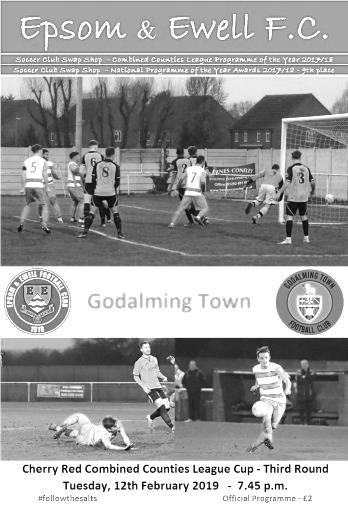 We made just one change to the line up from last week with Ben Chick coming in for Hakim Griffiths who was on the bench, while the ineligible Louis Chin and Jamie Watts and the unwell Liam Roberts were notable absentees, although Elliott Thompson and Olly Martinez returned to the bench this week.The opening exchanges were fairly even, as they had been in our previous two meetings, but we should have taken the lead in the 6th minute when an Adam Heagney corner was flicked on by Lloyd Connelly to Rob Hendry at the far post, but as the ball bounced up nicely off him, he leaned back and skied the volley well over the bar from just eight yards! Bobby Bennett was having some success down the right wing and he cut in and struck at goal, being denied by the foot of visiting keeper Jordan Knight, who diverted the ball beyond the far post for a corner. We were getting on top by now though and another Bennett cross to the far post found Hendry in space who was unfortunate to see his header back across goal just missing the far post. We then made the breakthrough in the 27th minute as a clever ball over the defence was reached by Billy Carney who nodded the ball away from a defender and finished clinically, low past Knight. However, any relief at the breakthrough evaporated immediately as Godalming were on level terms just two minutes later when a ball into our area was only half cleared and as it came back in, the ball was met with a superb volley from Richie Mbele which gave Conor Young no chance. We should have retaken the lead in the 33rd minute when Hendry, again at the far post, sent a dipping shot over Knight from just inside the box, which came back off the underside of the bar but Carney's follow up was blazed over the bar from close range with an empty goal waiting. It wouldn't prove costly though as we retook the lead soonafterwards when Hendry's excellent free kick was met by a powerful close range header from Reisse Griffin that sent the ball down off the underside of the bar and up into the roof of the net in the 41st minute.A half time lead was totally deserved and things would get better in the second half as we ran away with it. A clever reverse pass from Chick in the 52nd minute gave Carney a run at goal and his finish just inside the far post from 12 yards to put us 3-1 up was clinical and marked his fifth goal for the club in the last four matches. This youngster is very promising. Griffin then won two more headers from set pieces but was unable to direct them on target before some more skill from Hendry and a nice pass gave Carney the chance of a hat trick, but he chose to shoot early and Knight was well positioned to make the save.This was Hendry's final action as Hakim Griffiths was brought on, while Martinez also replaced Chick in a double substitution and both were involved in the build up to our fourth goal in the 63rd minute as Griffiths had a shot blocked to Martinez, whose shot was deflected wide for a corner. Heagney's corner was returned to him and his near post delivery was met with the deftest of touches by Scott Murphy as he clipped a volley across goal into the far corner of the net for a superb finish. Carney picked up a farcical yellow card moments later for the slightest prod of the ball that was deemed to be delaying a restart, despite two visiting defenders humping the ball yards away in the first half, but we then completed the scoring in the 79th minute with a great team goal. Bennett did well on the right and delivered a ball to the far post where the unselfish Carney could have headed for goal, but instead nodded the ball back across the six yard box where Griffiths finished off. It wasn't the cleanest strike you'll ever witness but it was effective enough and it was 5-1.In the closing minutes Luke Elgar did well and his cross was headed wide by Carney, while the visitors had a decent chance but Donte Francis saw a shot deflected by a defender and away for a corner that came to nothing. By the end though, they looked thoroughly deflated, while we were fresh and full of running, extending our fine recent run to ten matches unbeaten (with eight wins) and just one defeat in eighteen. If I were being critical, I could point to the lack of a clean sheet in recent weeks, or a number of chances that have gone begging, despite the goals that have gone in, but these are advisory issues rather than concerns and I know that the Management are also well aware of this too. If we can improve still further then there could be no limit to what is still achievable this season as all of our objectives this season are still on, and whilst it is a highly ambitious target, Manchester City aren't the only club that are still capable of a Quadruple this season!Epsom and Ewell: Conor Young, Luke Elgar, Reisse Griffin, Adam Heagney, Lloyd Connelly, Ryan Sullivan, Bobby Bennett, Scott Murphy (c), Billy Carney, Rob Hendry, Ben ChickSubs: Hakim Griffiths for Hendry (59), Olly Martinez for Chick (59), Todd Murphy for Connelly (75)This Day in History – 16th FebruaryThis Day in History – 16th FebruaryThis Day in History – 16th FebruaryThis Day in History – 16th FebruaryThis Day in History – 16th FebruaryThis Day in History – 16th FebruaryThis Day in History – 16th FebruaryDateDayCompetitionOpponentsScorers16/02/29SatSurrey Senior Cup QFACasuals3-1G.Carmichael (2), F.Behn16/02/35SatLondon LeagueAP.O.Engineers2-0H.Pullen, B.Harris16/02/46SatLondon LeagueACarshalton Athletic2-1K.Holliday, K.Minter16/02/52SatCorinthian Memorial Shield SFHMaidenhead United8-1B.Goddard (5), V.Honey (2), B.Musto16/02/57SatSurrey Senior Cup QFHDulwich Hamlet5-3J.Bangs (2), J.Sorensen, D.Hermitage, o.g.16/02/74SatSurrey Senior LeagueAWorplesdon4-1T.Tuite (4, 1 pen)16/02/80SatIsthmian League 1ALeytonstone/Ilford2-3R.Beswick, T.Tuite16/02/82TueIsthmian League 1AHampton0-016/02/88TueLondon Senior Cup 1ABeckenham Town5-1B.Perkins (3), A.Winyard o.g.16/02/91SatIsthmian League 2sAFeltham4-0S.Barwick, A.Boxall, R.Dymond, G.Morris16/02/94WedAssociate Members Trophy 2AFeltham & Hounslow Borough3-1P.Meredith (2), o.g.16/02/99TueIsthmian League 3HKingsbury Town4-0A.Rawlinson (2), K.Webb, J.Holman16/02/02SatIsthmian League 3AHornchurch0-016/02/08SatCombined Counties Premier DivisionHBookham2-2R.Burns, R.Shoefield16/02/13SatCombined Counties Premier DivisionHHorley Town4-1M.Jarman, K.Hough (2), A.DewarHistorical DecadesHistorical DecadesHistorical DecadesHistorical DecadesHistorical DecadesHistorical DecadesHistorical DecadesDateDayCompetitionOpponentsScorers  90 years ago – Epsom Town F.C.  90 years ago – Epsom Town F.C.  90 years ago – Epsom Town F.C.  90 years ago – Epsom Town F.C.  90 years ago – Epsom Town F.C.  90 years ago – Epsom Town F.C.  90 years ago – Epsom Town F.C.16/02/29SatSurrey Senior Cup QFACasuals3-1G.Carmichael (2), F.Behn  80 years ago – Epsom F.C.  80 years ago – Epsom F.C.  80 years ago – Epsom F.C.  80 years ago – Epsom F.C.  80 years ago – Epsom F.C.  80 years ago – Epsom F.C.  80 years ago – Epsom F.C.18/02/39SatLondon LeagueAGrays Athletic1-0J.Jones  70 years ago – Epsom F.C.  70 years ago – Epsom F.C.  70 years ago – Epsom F.C.  70 years ago – Epsom F.C.  70 years ago – Epsom F.C.  70 years ago – Epsom F.C.  70 years ago – Epsom F.C.19/02/49SatLondon LeagueHCrittall Athletic3-2B.Cutter (2), F.Chitty  60 years ago – Epsom F.C.  60 years ago – Epsom F.C.  60 years ago – Epsom F.C.  60 years ago – Epsom F.C.  60 years ago – Epsom F.C.  60 years ago – Epsom F.C.  60 years ago – Epsom F.C.14/02/59SatCorinthian LeagueHEdgware Town2-2T.Millard, o.g.  50 years ago – Epsom & Ewell F.C.  50 years ago – Epsom & Ewell F.C.  50 years ago – Epsom & Ewell F.C.  50 years ago – Epsom & Ewell F.C.  50 years ago – Epsom & Ewell F.C.  50 years ago – Epsom & Ewell F.C.  50 years ago – Epsom & Ewell F.C.22/02/69SatAthenian League 2HUxbridge0-4  40 years ago – Epsom & Ewell F.C.  40 years ago – Epsom & Ewell F.C.  40 years ago – Epsom & Ewell F.C.  40 years ago – Epsom & Ewell F.C.  40 years ago – Epsom & Ewell F.C.  40 years ago – Epsom & Ewell F.C.  40 years ago – Epsom & Ewell F.C.10/02/79SatIsthmian League 1HChesham United3-0G.Archer (2), R.Beswick  30 years ago – Epsom & Ewell F.C.  30 years ago – Epsom & Ewell F.C.  30 years ago – Epsom & Ewell F.C.  30 years ago – Epsom & Ewell F.C.  30 years ago – Epsom & Ewell F.C.  30 years ago – Epsom & Ewell F.C.  30 years ago – Epsom & Ewell F.C.18/02/89SatIsthmian League 2sAEgham Town2-1C.Hadingham (2 pens)  20 years ago – Epsom & Ewell F.C.  20 years ago – Epsom & Ewell F.C.  20 years ago – Epsom & Ewell F.C.  20 years ago – Epsom & Ewell F.C.  20 years ago – Epsom & Ewell F.C.  20 years ago – Epsom & Ewell F.C.  20 years ago – Epsom & Ewell F.C.16/02/99TueIsthmian League 3HKingsbury Town4-0A.Rawlinson (2), K.Webb, J.Holman  10 years ago – Epsom & Ewell F.C.  10 years ago – Epsom & Ewell F.C.  10 years ago – Epsom & Ewell F.C.  10 years ago – Epsom & Ewell F.C.  10 years ago – Epsom & Ewell F.C.  10 years ago – Epsom & Ewell F.C.  10 years ago – Epsom & Ewell F.C.17/02/09TueCombined Counties Premier DivisionHGuildford City1-0R.BurnsHistory Corner – 16th FebruaryOf all dates in the calendar year, our best playing record 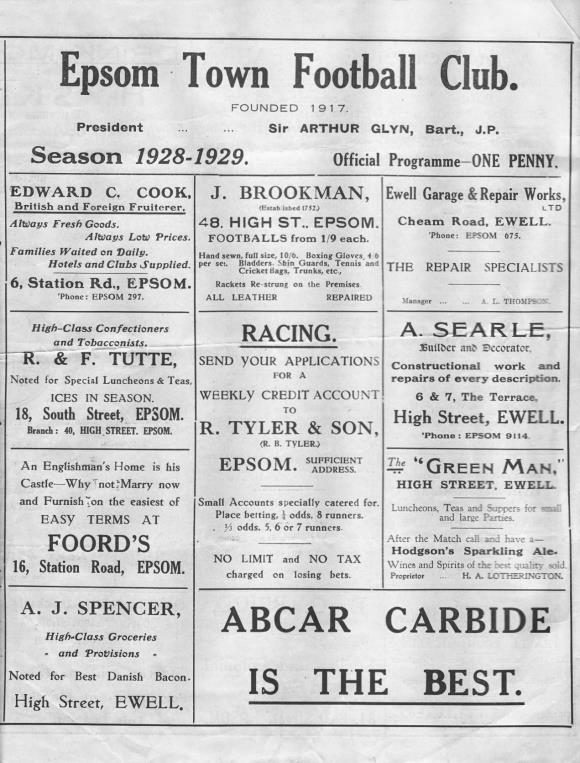 is on the 16th February with 11 wins from 15 matches!90 years ago today The famous Isthmian League side Casuals visited West Street for a Surrey Senior Cup Quarter-Final (see programme left) and led at half time, but two second half goals from George Carmichael and another from Freddie Behn gave us a 3-1 win and a Semi-Final against another powerful Isthmian League side in Wimbledon whom we would ultimately beat too!   67 years ago today Bill Goddard scored five goals as we annihilated Maidenhead United 8-1 in a Corinthian League Memorial Shield Semi-Final at West Street, earning a Final at Eastbourne F.C. against Hounslow who would defeat us in front of 5,000 spectators. 62 years ago today the mighty Dulwich Hamlet became our second Isthmian League scalp in that year’s Surrey Senior Cup, having previously defeated Kingstonian 5-1, Dulwich were defeated 5-3 as we racked up our 100th goal of the season and we would be extremely unlucky to lose to a freak goal against Wimbledon in the Semi-Final.45 years ago today we visited Worplesdon in a Surrey Senior League match and won 4-1 with Tommy Tuite scoring all four of them, including a very rare penalty. We would be runners-up in the League that year with big things to follow the following season.31 years ago today we defeated Beckenham Town 5-1 in a London Senior Cup tie that was moved to West Street as floodlights were not in place at Eden Park Avenue. Brian Perkins scored a hat trick, while Andy Winyard and an own goal completed the scoring. 30 years ago this week we travelled to Egham Town’s Tempest Road, as it was then called to find a muddy pitch. The hosts didn’t want to play but we did and the referee Steve Coffin agreed. Now Mr Coffin was somewhat of a controversial individual and we had come across him the previous season so we were a bit more aware of him, while Egham clearly didn’t and we won 2-1 with two extremely soft penalty awards in our favour, converted by Clive Hadingham.Match and Ball Sponsorships – 2018/19Match and Ball Sponsorships – 2018/19Match and Ball Sponsorships – 2018/19Match and Ball Sponsorships – 2018/19OpponentDateMatch SponsorBall SponsorChessington & Hook Utd21/08/18Club President - Stella LamontClub President - Stella LamontBeckenham Town (FAC)28/08/18Building Shop LtdBuilding Shop LtdCove08/09/18EEFC Management CommitteeEEFC Management CommitteeTooting Bec15/09/18Building Shop LtdBuilding Shop LtdBagshot (LC)25/09/18Sheerwater06/10/18Paul MerrittPaul MerrittKnaphill U23 (Surrey Premier Cup)23/10/18Jack JarmanJack JarmanFrimley Green03/11/18Our Chairman’s Grandchildren – George, Joseph, Ezara and InayaOur Chairman’s Grandchildren – George, Joseph, Ezara and InayaSandhurst Town (LD1C)06/11/18Richard LambertRichard LambertKensington Borough17/11/18Jeff & Arnold PyeJeff & Arnold PyeDorkinian (SPC)20/11/18Dorking Wanderers Res27/11/18Godalming Town01/12/18John BonnerJohn BonnerBedfont & Feltham08/12/18Eversley & California29/12/18Ash United12/01/19Gary and Gemma JarmanGary and Gemma JarmanBagshot19/01/19Steve and Geoff DykeSteve and Geoff DykeGodalming Town (LC)12/02/19British Airways16/02/19Pete LummPete LummBritish Airways16/02/19Stephen CharnleyStephen CharnleyFC Deportivo Galicia12/03/19Fleet Spurs06/04/19Sandhurst Town20/04/19Club President - Stella LamontClub President - Stella LamontFarnham Town27/04/19In memory of Chris Henry R.I.P.In memory of Chris Henry R.I.P.Match sponsorship costs just £60.00!Sponsorship includes: Admission, programmes and hospitality for three people.A full page advert in the programme and mascot for the day (if required).If you are interested, just speak to a Committee Member, or drop me an email at: richard.c.lambert@gmail.comMatch sponsorship costs just £60.00!Sponsorship includes: Admission, programmes and hospitality for three people.A full page advert in the programme and mascot for the day (if required).If you are interested, just speak to a Committee Member, or drop me an email at: richard.c.lambert@gmail.comMatch sponsorship costs just £60.00!Sponsorship includes: Admission, programmes and hospitality for three people.A full page advert in the programme and mascot for the day (if required).If you are interested, just speak to a Committee Member, or drop me an email at: richard.c.lambert@gmail.comMatch sponsorship costs just £60.00!Sponsorship includes: Admission, programmes and hospitality for three people.A full page advert in the programme and mascot for the day (if required).If you are interested, just speak to a Committee Member, or drop me an email at: richard.c.lambert@gmail.comPrevious ManagersIn our latest instalment we look at tougher times following relegation.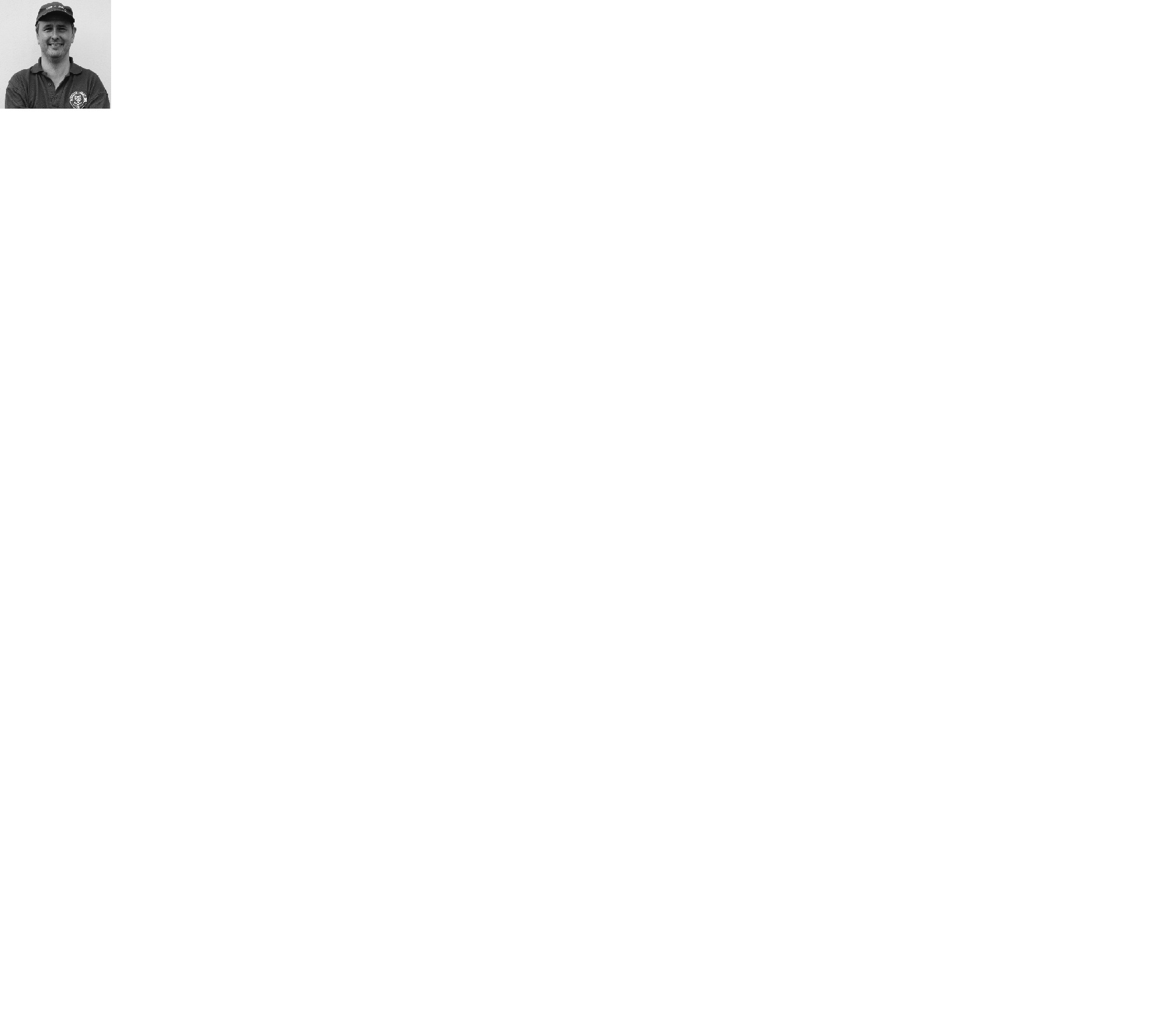 Ricky Kidd – Sept 1986 – March 1990Adrian Hill – March 1990 – April 2003The decision to appoint Ricky Kidd as Manager was a fairly easy one for our club. Despite no Managerial experience, he had a host of contacts and would surely be able to recover the poor start to the season that had principally led to the dismissal of Alan Webb.  Unfortunately for Kidd, that poor start would continue until mid-November and despite a storming end to the season, along with the emergence of a young defender by the name of Matt Elliott, we would just fall short. Ricky was born in Merstham on 17th March 1953 and had an illustrious playing career at non-league level, principally with Dagenham and Sutton United and was an Installations Manager at Monotype works in Redhill; a company that would go on to provide a Combined Counties League club in the early part of the new Millennium. He had joined us as a player the previous October and would go on to make 120 appearances with 22 goals, including an appearance in goal in what would prove to be Elliott’s final match for the club; a 5-1 home win against Flackwell Heath on 2nd May 1988.By then however, we had already suffered our second straight relegation, by a single point after being well adrift at the start of the season and were now back in the Isthmian League Division Two South. 1987/88 was also the year that the club sold the West Street ground, on the basis that we had struggled to meet interest payments while playing at the higher level against Sutton and Dulwich Hamlet, so were clearly unlikely to do it against the likes of Molesey and Dorking. That season would end with a fifth place finish, but we never really troubled the top clubs and despite the partnership of Brian Perkins and a young Clive Hadingham which enabled us to reach the Fourth Round of the F.A. Vase, league performances were patchy and we finished 9th out of 21 in 1989/90. In 1989/90 performances dipped still further and the club advised him that his last match would be at Camberley on 10th March 1990; a game that finished goalless. His was only the third sacking of a Manager in our history, following Bill Kennedy and the aforementioned Webb.Maybe Ricky had expressed concern about the amount of money available as we counted down the days before our ground departure, scheduled at that time for 1992, but whatever the reasons I personally feel that Ricky was just too nice to be a Manager and he actually continued playing for a while at Merstham before in later years joining Redhill as Manager and then South Park as Director of Football, where he currently remains, overseeing their rise from Steps Six to Four.     He was replaced by a familiar face. Adrian Hill had left us in 1985 for Croydon where he had taken much of the old Epsom squad with him, reaching a position of 4th in the Premier Division. However, success had not continued and as the squad broke up, Ada found himself out of a job, and had spells at Leatherhead too before returning to West Street. Kidd had brought in some good players, including Paul Mumford, Neil Robson and future Manager Lyndon Buckwell and Hill recognised this in his press comments when re-joining. He appealed for them all to stay, but inevitably a few departed. The team was very average by this time though and despite a stunning 5-0 win at Malden Vale with all the goals scored up the hill in the second half, we finished 14th.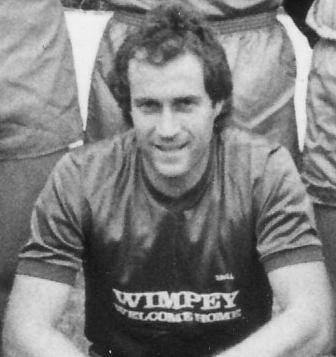 Seasonal results didn’t really improve over the next few years but the club needed stability andAda had a job for life effectively. In 1992/93 we of course left West Street for Merland Rise and went out with a whimper, finishing 15th out of 20 and losing the last League match at West Street 2-1 at home to the Champions, the newly formed Aldershot Town. Fortunately we did have one final match at there when defeating Chipstead 1-0 on 6th May 1993 in the Semi-Final of the Southern Combination Cup (see team photo below).At Merland Rise matters were more difficult still, culminating in a 14th place finish out of just 17 clubs in 1996/97 in the by now renamed Isthmian League Division Three, but better times were around the corner for 1997/98 as we finished joint seventh along with Ware and also reached the Final of the Associate Members Trophy at Claremont Road, Hendon FC, after beating Bracknell Town, Marlow, Windsor & Eton and then Wealdstone, all four of which were in the higher Division Two. Alas Bedford Town had too much for us on the day and won 2-0 but it was our first Cup Final of any description for five years.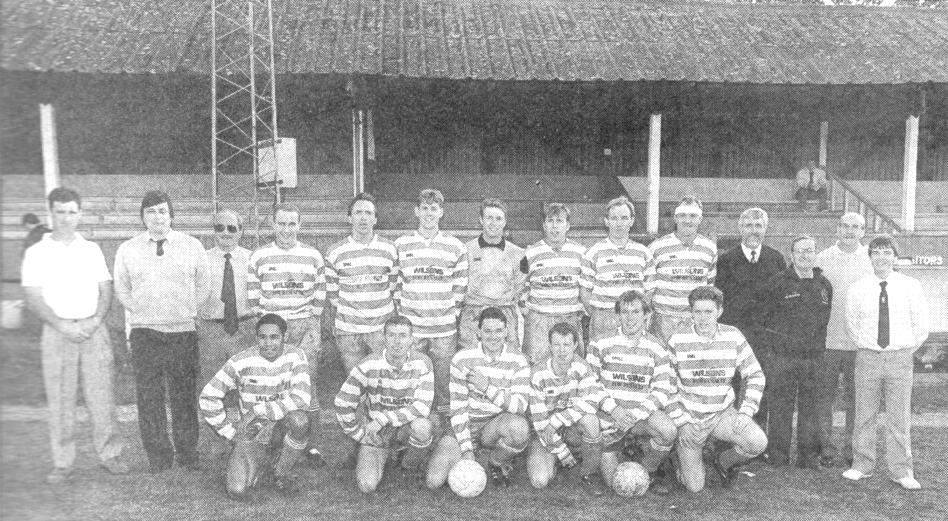 In 1998/99 Chris Desbrow and James Hall joined the club from nearby Croygas and were clearly very good, while up front, young Portugese striker Joao Tome scored 21 goals, supported by 16 from Kevin Webb, son of the former Manager, as we finished fifth, while in 1999/00 we were sixth and then seventh in 2000/01.By this time, our team was beginning to take shape again. Youngsters like winger Barry Stevens had joined in August 1999 from landlords Banstead Athletic along with striker Simon Hatton and they scored the bulk of our goals over the next couple of seasons. Then in 2001 Simon Huckle and Joel Rogers joined the party and all four of them reached double figures as we gained a double promotion as a result of League reorganisation and our fifth placed finish earned us a move to the Isthmian League Division One South!Not only that but we flew out of the blocks at the new higher level, winning our opening five matches, including a stunning 3-1 Bank Holiday Monday win at Worthing and led the table for a while. However, we suffered a 2-0 defeat in a nasty Monday night match at Colston Avenue which ended with two serious injuries and three players sent off. Their Manager Graham Roberts called us animals, which was the ultimate insult coming from him and this apparently had a bearing on Hill’s decision to retire at the end of 2002/03 with our team sitting very comfortably in ninth place. In fact, the expected replacements were doing so well, he bowed out early following the freak 1-5 home defeat to Worthing on 8th April 2003. Unfortunately a complete disaster would follow!Player SponsorshipHere is the latest list for 2018/19, with photos showing all of our players and Management that are available for sponsorship. 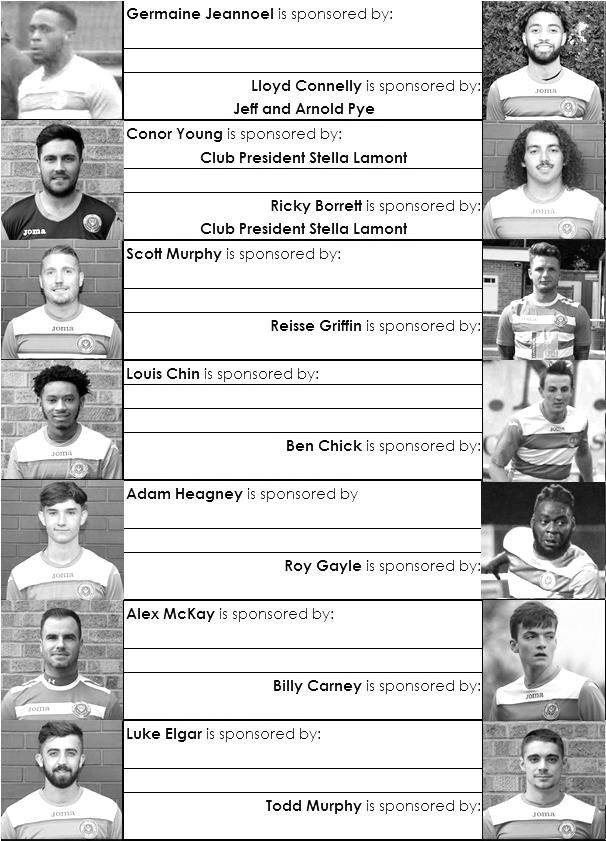 Sponsorship costs just £40 and it is easy to do. Just select a player who has not been previously sponsored and let a Committee Member know that you would like to sponsor them. Beware though. Until we have received the money it is possible for someone to jump in front of you, so don’t delay, sponsor today! 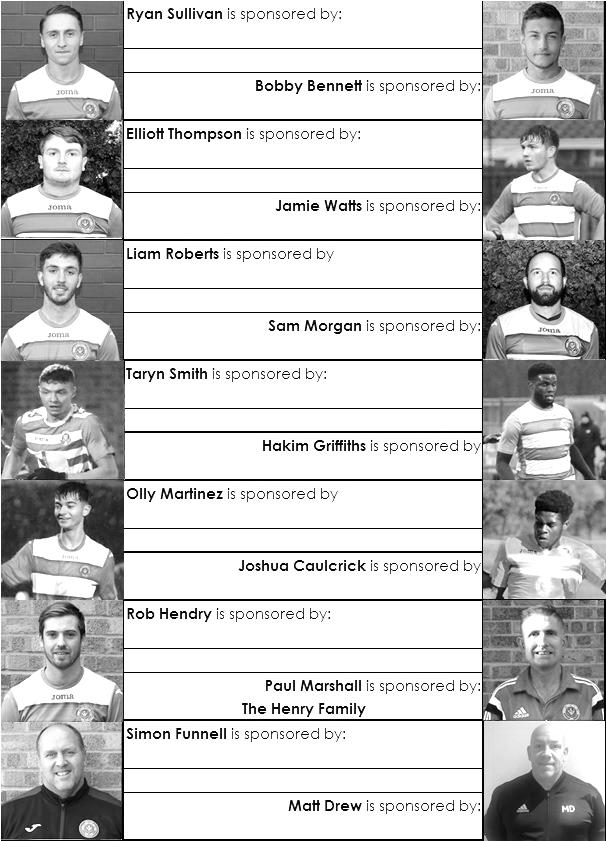 EL Records Premier Challenge CupEL Records Premier Challenge CupEL Records Premier Challenge CupThird RoundThird RoundThird RoundFC Deportivo Galicia0-2Sutton Common RoversAFC Hayes0-1Bedfont & FelthamEpsom & Ewell5-1Godalming TownSheerwater0-3Banstead AthleticGuildford City0-2CB Hounslow UnitedSpelthorne Sports0-1Hanworth VillaKnaphill3-1Fleet SpursChertsey Town1-2Abbey RangersQuarter FinalsQuarter FinalsQuarter FinalsAbbey RangersVEpsom & EwellKnaphill19/2Bedfont & FelthamSutton Common Rovers18/3Hanworth VillaCB Hounslow United19/2Banstead AthleticEsoteric League Division One Challenge CupEsoteric League Division One Challenge CupEsoteric League Division One Challenge CupSecond RoundSecond RoundSecond RoundEversley & California2-3Bedfont & FelthamEpsom & Ewell1-0Sandhurst TownTooting Bec4-1Ash UnitedKensington Borough0-2FC Deportivo GaliciaSheerwater2-3Chessington & Hook UnitedFleet Spurs0-0 - 4-3pCoveDorking Wanderers1-2Frimley GreenGodalming Town6-0BagshotQuarter-FinalsQuarter-FinalsQuarter-FinalsTooting Bec5/3Frimley GreenBedfont & Feltham1-2Epsom & EwellFC Deportivo Galicia5-1Godalming TownFleet Spurs0-0 – 4-3pChessington & Hook UnitedSurrey Premier CupSurrey Premier CupSurrey Premier CupSecond RoundSecond RoundSecond RoundAsh United3-1Chessington & Hook UnitedAlfold0-1Nottsborough (holders)Old Wilsonians1-6LingfieldSheerwater5-0Corinthian Casuals ReservesFarnham Town4-1Westfield ReservesEpsom & Ewell4-0DorkinianMet Police Reserves7-3Dorking Wanderers ReservesBagshot1-3Frimley GreenQuarter-FinalsQuarter-FinalsQuarter-FinalsAsh United1-3Frimley GreenMet Police Reserves20/2Epsom & EwellFarnham Town19/2LingfieldNottsborough (holders)16/2SheerwaterBritish Airways – HistoryVery little if any early history of the BA football team can be found, except for an entry in the minutes of the initial minutes of the then Speedbird Club where the BA Football team was one of 6 other BA sections that were formed as part of the Sporting and Social Club for BOAC. 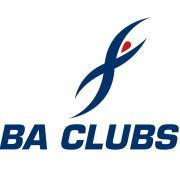 So it seems that the earliest date we can verify is April 1947 for the BOAC team, although no such evidence can be found for its counterpart BEA. What we do know is that the BOAC & BEA teams have played in various local leagues since their inauguration in 1947. As part of a UK Aviation review UK airlines were integrated into one airline British Airways the United Kingdom's national airline, which was created in 1974 with the merger of the two largest UK airlines, British Overseas Airways Corporation (BOAC) and British European Airways (BEA), and including also two smaller regional airlines, Cambrian Airways and Northeast Airlines.The merger was the completion of a consolidation process started in 1971 with the establishment of the British Airways Board, a body created by the British government to control the operations and finances of BOAC and BEA, which initially continued to exist as separate entities.It took another 8 years before the teams amalgamated to become one all-encompassing British Airways Football Section, which was driven by the sale of the ‘old’ Silver Wing Club at Northolt to Ameretto’s Country Club and all sporting activities from Northolt moved to the Concorde Centre (formerly Speedbird Club) at Heston. The amalgamation of the two clubs created a huge football section with over 200 members. At that time there were approximately 15 adult teams comprising of BA Staff from office workers to pilots and from baggage handling to IT programmers. The teams played in local leagues such as the Hanwell and District Midweek League (folded many years ago) this and was followed by the Airport League which has now also folded. The Saturday teams played in the West Middlesex League (that has now also folded) the teams moved to the London Commercial League. This League had ten divisions at one time with at least 10 teams in each division and all the teams had to have their own sports grounds! All this has gone now with companies selling off the land the private developers or deciding that they couldn’t afford to run sporting activities any longer, no wonder we are all getting fatter!The Football teams at British Airways have had a very long, successful and proud history in Middlesex Junior football winning many league and county honours along the way. The BA Sat 1st team are probably one of the most successful teams in Middlesex Junior football having won the London Commercial League the Division 1 title and Senior League Cup on many occasions. The team has also been successful in the Middlesex County Intermediate Cup winning this cup eight times and in 2005/06/07 this trophy was won 3 years running a feat not equalled (so far)! We have also had success in the Middlesex County Premier Cup winning the trophy in 1997 against a very strong Hayes Reserves XI. Since moving to the Middlesex County League in 2007 we have won the Premier Division twice and after finishing top of the Premier League we have now gained promotion to the Combined Counties League a big step up for our Club, we hope to justify our promotion with a good showing in our first year. We will also be playing at Bedfont and Feltham in our new ground share arrangement with Brian Barry and his team at the Orchard.Combined Counties League – Division One Combined Counties League – Division One Combined Counties League – Division One Combined Counties League – Division One Saturday, 16th February 2019 - Kick-off 3.00 p.m. Saturday, 16th February 2019 - Kick-off 3.00 p.m. Saturday, 16th February 2019 - Kick-off 3.00 p.m. Saturday, 16th February 2019 - Kick-off 3.00 p.m. Epsom and Ewell(Royal Blue & White hoops)VVBritish Airways(All Yellow)SquadNUMBERSNUMBERSSquadConor YoungPerry CheadleLouis ChinCarl AdamsonLuke ElgarChris BaahReisse GriffinCallum BennettLloyd ConnellyJake GirtJamie WattsJordan HaynesAdam HeagneyCraig JeffSam MorganAaron JonesTodd MurphyJeff KalejaiyaRyan SullivanSteve RichardsLiam RobertsMichalis Liversey© Scott MurphyJake MortenElliott ThompsonLewis NobesBobby BennettRyan NobesRob HendryDaniel KusimoRoy GayleMustafa KhatounOlly MartinezHarvey PasmaGermaine JeannoelCharlie RoseHakim GriffithsCallum DeverillBen ChickJoe IguchiBilly CarneyBrad ScottSimon FunnellMANAGERMANAGERJason OwensMatt Drew / Paul MarshallASSISTED BY ASSISTED BY Rob PearceMatt DrewCOACHES COACHES Chantelle FarrellPHYSIOPHYSIOREFEREE: D.SheldrakeREFEREE: D.SheldrakeREFEREE: D.SheldrakeREFEREE: D.SheldrakeASSISTANTS: G.Smith, I.HempelASSISTANTS: G.Smith, I.HempelASSISTANTS: G.Smith, I.HempelASSISTANTS: G.Smith, I.HempelWe are fortunate to have today’s match sponsored twice!by Steve Charnley and by our former Chairman Pete LummWe are fortunate to have today’s match sponsored twice!by Steve Charnley and by our former Chairman Pete LummWe are fortunate to have today’s match sponsored twice!by Steve Charnley and by our former Chairman Pete LummWe are fortunate to have today’s match sponsored twice!by Steve Charnley and by our former Chairman Pete LummOUR NEXT VISITORS TO HIGH ROAD FC Deportivo GaliciaCombined Counties League – Division OneTuesday, 12th March 2019 – 7.45 pmOUR NEXT VISITORS TO HIGH ROAD FC Deportivo GaliciaCombined Counties League – Division OneTuesday, 12th March 2019 – 7.45 pmOUR NEXT VISITORS TO HIGH ROAD FC Deportivo GaliciaCombined Counties League – Division OneTuesday, 12th March 2019 – 7.45 pmOUR NEXT VISITORS TO HIGH ROAD FC Deportivo GaliciaCombined Counties League – Division OneTuesday, 12th March 2019 – 7.45 pm